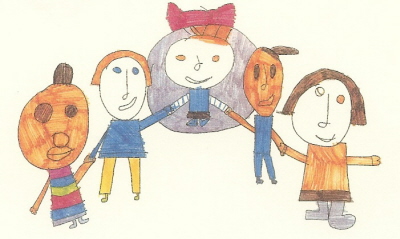 LINDON BENNETT SCHOOLCOMPLAINTS PROCEDURELast Reviewed: Autumn 2018Next Review: Autumn 2020Monitoring and Review The Governors monitor the complaints procedure, in order to ensure that all complaints are handled properly. The Headteacher logs all complaints received by the school and records how they were resolved. Introduction The fundamental objective of the school is to create and maintain a safe, happy and healthy learning environment where every pupil can achieve their full potential. Our ethos is to work in a spirit of co-operation between parents, carers, staff and governors. It is recognised that from time to time parents or carers may have concerns with the way the school discharges its responsibilities to meet its obligations, and these issues may be raised as complaints directly with the school. In line with the requirements of the Education Act 2002, Lindon Bennett Primary School will:Have a complaints procedure that is easily accessible, simple to use and easy to understand.Encourage resolution of problems by informal means wherever possible. Resolve all issues swiftly to established timescales, impartially and in a spirit of cooperation. Ensure a full and fair investigation by an independent person where necessary. Respect people's desire for confidentiality. Provide an effective response and appropriate redress where necessary. Ensure that the Governing Body regularly monitors complaints received by the school. Complaints Procedure: Stage One: Complaint Heard by Staff Member It is in everyone’s interest that complaints are resolved at the earliest possible stage. The experience of the first contact between the complainant and the school can be crucial in determining whether the complaint will escalate. To that end, staff should be periodically made aware of the procedures, so that they know what to do when they receive a complaint. Parents should never feel or be made to feel that a complaint made in a reasonable and appropriate way will be taken amiss or will reflect adversely on their child and the child’s opportunities at the school. The school should try to investigate and try to resolve every complaint in a positive manner and will treat every complaint as an opportunity to improve service. The school should try to respect the views of a complainant who indicates that they would have difficulty discussing a complaint with a particular member of staff. In these cases, the matter can be referred to the Headteacher who may, if they feel it appropriate, refer the complainant to another member of staff. Alternatively they may not feel this is necessary. Where the complaint concerns the Headteacher, the complainant can be referred to the Chair of Governors. Similarly, if the member of staff directly involved feels too compromised to deal with a complaint, they may consider referring the complainant to the Headteacher. The member of staff may be more senior but does not have to be. The ability to consider the complaint objectively and impartially is crucial. Where the first approach is made to a governor, the next step would be to refer the complainant to the appropriate person and advise them about the procedure. It would be useful if governors did not act unilaterally on an individual complaint outside the formal procedure or be involved at the early stages in case they are needed to sit on a panel at a later stage of the procedure. The person dealing with the complaint should provide a written acknowledgement to the complainant within 5 working days of receiving the complaint. A copy of the school’s Complaints Procedure should be provided at the same time. The person dealing with the complaint will carry out the necessary investigation to establish the facts. This may include meeting with the complainant. On completion of the investigation, a written response to the complaint should be provided to the complainant within 10 working days of the school’s written acknowledgement of the complaint to the complainant. The written response should contain an outline of the complaint, the response to the complaint, the decisions reached and the reasons for those decisions. This can include:There is insufficient evidence to reach a conclusion, so the complaint cannot be upheld The concern was not substantiated by the evidence The concern was substantiated in part or in full. Some details may then be given of the action that the school may be taking to review procedures etc. but details of the investigation or of any disciplinary procedures should not be released. The matter has been fully investigated and that appropriate procedures are being followed which may be strictly confidential (eg where staff disciplinary procedures are being followed) The written response must be endorsed by the Headteacher. It should also inform the complainant that if they remain dissatisfied with the outcome to their complaint, they can progress it to the second stage of this procedure. Where the complainant wishes to take the matter to the second stage, they must send a written request within 10 working days of receiving the Stage 1 written response stating their reasons. If no further communication is received from the complainant within the given period of time, it is deemed that the complaint has been resolved and the matter is closed. Stage Two: Complaint Heard by Headteacher If the complainant is dissatisfied with the way the complaint was handled at stage one, they may go to stage 2 and have the matter considered by the Headteacher. The Headteacher may delegate the task of collating any additional information required to what has already been done at Stage One to another staff member but not the decision on the action to be taken. The same process and timings apply as in Stage 1. The written response to the complainant should inform them that if they remain dissatisfied with the outcome, they can request for the matter to be considered by a Governing Body Complaints Appeal Panel. This request must be made in writing to the Chair of the Governing Body within 10 working days of receiving the outcome of Stage Two stating their reasons why they remain dissatisfied. If no further communication is received from the complainant within the given period of time, it is deemed that the complaint has been resolved and the matter is closed. Stage Three: Complaint Heard by Governing Bodies Complaints Appeal Panel Following a request being received from the complainant for their complaint to be considered at Stage 3, the Chair of the Governing Body, or a nominated governor, will convene a Governing Body Complaints Panel within 4 working weeks of receiving the request. The panel will consist of 3 governors who should ideally not be a parent governor. No person involved should have had previous involvement in the complaint. The complainant should be given 10 working days notice of the meeting. The Clerk to the Governors will write and inform the complainant and any witnesses, the panel etc. of the date and location of the meeting. The notification should inform the complainant that they can bring a friend/relative to accompany them to the meeting, and that they if they wish to they can submit further written evidence relevant to the complaint for consideration by the Appeal Panel. The Remit of the Complaints Appeal Panel The panel can: dismiss the complaint in whole or in partuphold the complaint in whole or in partdecide on the appropriate action to be taken to resolve the complaintrecommend changes to the school’s systems or procedures to ensure that problems of a similar nature do not recur. There are several points which any governor sitting on a complaints panel needs to remember: a) It is important that the appeal hearing is independent and impartial and that it is seen to be so. No governor may sit on the panel if they have had a prior involvement in the complaint or in the circumstances surrounding it. In deciding the make-up of the panel, governors need to try and ensure that it is a cross-section of the categories of governor and sensitive to the issues of disability, race, gender and religious affiliation. b) The aim of the hearing, which needs to be held in private, will always be to resolve the complaint and achieve reconciliation between the school and the complainant. However, it has to be recognised the complainant might not be satisfied with the outcome if the hearing does not find in their favour. It may only be possible to establish the facts and make recommendations which will satisfy the complainant that his or her complaint has been taken seriously. c) An effective panel will acknowledge that many complainants feel nervous and inhibited in a formal setting. Parents often feel emotional when discussing an issue that affects their child. The panel chair will ensure that the proceedings are as welcoming as possible. The layout of the room will set the tone and care is needed to ensure the setting is informal and not adversarial. d) Extra care needs to be taken when the complainant is a child. Careful consideration of the atmosphere and proceedings will ensure that the child does not feel intimidated. The panel needs to be aware of the views of the child and give them equal consideration to those of adults. Where the child’s parent is the complainant, it would be helpful to give the parent the opportunity to say which parts of the hearing, if any, the child needs to attend. e) The governors sitting on the panel need to be aware of the complaints procedure. Roles and Responsibilities The Role of the Clerk It is strongly recommended that any panel or group of governors considering complaints be clerked. The clerk would be the contact point for the complainant and be required to: set the date, time and venue of the hearing, ensuring that the dates are convenient to all parties and that the venue and proceedings are accessiblecollate any written material and send it to the parties in advance of the hearingmeet and welcome the parties as they arrive at the hearingrecord the proceedingsnotify all parties of the panel’s decision. The Role of the Chair of the Governing Body or the Nominated Governor The nominated governor role: check that the correct procedure has been followedif a hearing is appropriate, notify the clerk to arrange the panel The Role of the Chair of the Panel The Chair of the Panel has a key role, ensuring that: the remit of the panel is explained to the parties and each party has the opportunity of putting their case without undue interruptionthe issues are addressedkey findings of fact are madeparents and others who may not be used to speaking at such a hearing are put at easethe hearing is conducted in an informal manner with each party treating the other with respect and courtesythe panel is open minded and acting independentlyno member of the panel has a vested interest in the outcome of the proceedings or any involvement in an earlier stage of the procedureeach side is given the opportunity to state their case and ask questionswritten material is seen by all parties. If a new issue arises it would be useful to give all parties the opportunity to consider and comment on it. Hearing the Complaint at the Meeting The aim of the meeting will be to resolve the complaint and achieve reconciliation between the school and the complainant In the interest of natural justice, the introduction of previously undisclosed evidence or witnesses would be a reason to adjourn the meeting so that both sides has time to consider and respond to the new evidence. The recommended conduct of the meeting is as follows:The Chair will welcome the complainant, introduce the panel members and explain the procedure. The Chair of the panel will invite the complainant to explain the complaint. The panel members may question the complainant about the complaint and the reasons why it has been made. The Chair will invite the Headteacher to ask any questions of the complainant relevant to the ComplaintThe Chair will invite the Headteacher to make a statement in response to the complaint. At the discretion of the Chair the Headteacher may invite members of staff directly involved in the complaint to supplement the Headteacher’s response. The panel may ask questions of the Headteacher and the members of staff about the response to the complaint The Chair will allow the complainant to ask questions of the Headteacher and members of staff about the response to the complaint. Either party has the right to call witnesses, subject to the approval of the Chair. The Panel, the Headteacher and the complainant may question any such witnesses The Chair will invite the Headteacher to make a final statement to sum up their case The Chair will invite the complainant to make a final statement to sum up their caseThe Chair will explain to the complainant and the Headteacher that the panel will now consider all of the information available to them and reach a decision, and a written decision will be sent to both parties within 10 working days. The Chair will then ask all parties to leave except the members of the panel. The panel will then consider the complaint and all the evidence presented and reach a decision on the complaint and the reasons for it; and decide upon the appropriate action to be taken to resolve the complaint Notification of the Panel’s Decision The chair of the panel needs to ensure that the complainant is notified of the panel’s decision, in writing, with the panel’s response within 10 working days. The letter should inform the complainant that this was the last stage of the Complaints Procedure and the Appeal Panel’s decision is final. They should be informed of what they need to do if they wish to pursue the claim further (see paragraph 5.8 and 5.9).Complaint to the Department for Education If the complainant remains dissatisfied with the outcome of the appeal hearing, they can take the matter to the Department for Education. Unless there are exceptional circumstances the Department for Education will not deal with a complaint unless they are satisfied that the school has first had the proper opportunity to consider it and respond. Complaints about schools can be made by writing to: Department for Education Castle View House East Lane Runcorn Cheshire WA7 2GJ or via the Department for Education’s School Complaints Form For further guidance about making a complaint to the Department for Education please visit:- http://www.education.gov.uk/schools/leadership/schoolperformance/b00212240/guidance-onmaking-a-complaint-about-a-school Policy Review Date: September 2020 Linked Policies:	Dealing with Unreasonable Complainants			Managing Aggressive Parents/CarersAnnex A Checklist for a Panel Hearing Annex B Annex C Complaint Form 